Корь: причины, пути заражения, симптомы, лечение и профилактика болезни у детей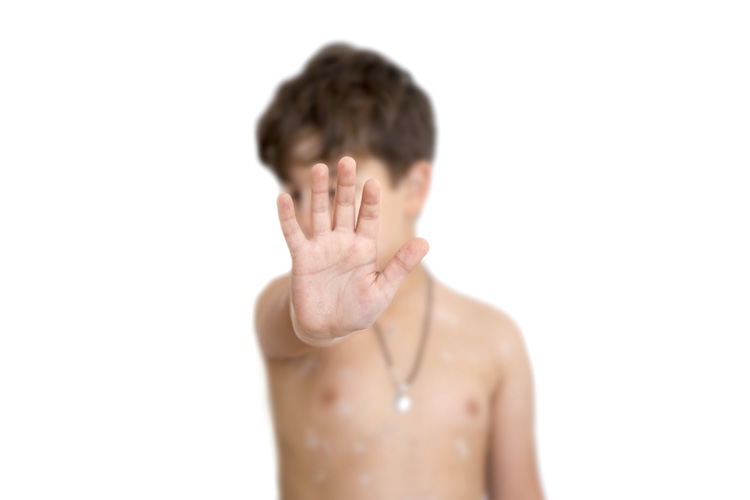 Корь у детей занимает особое место среди инфекционных болезней. Симптомы кори у детей проявляются высокой температурой, характерной сыпью, болью в горле, кашлем и признаками выраженной интоксикации организма. Заболевание корь может протекать с серьезными осложнениями вплоть до летального исхода. Ежегодно от кори умирает более 150 тысяч людей, преимущественно дети до 10 лет.Источник инфекции при кори – больной человек, вирус переносится воздушно-капельным путем и отличается крайне высокой контагиозностью. Профилактика кори у детей проводится в виде плановой вакцинации в два этапа. Сформированный иммунитет защищает от заболевания или, в случае заражения, помогает перенести болезнь в легкой форме и без осложнений.Причины заболеванияВозбудитель заболевания относится к парамиксовирусам. Сам парамиксовирус неустойчив вне организма, быстро разрушается под воздействием ультрафиолетовых лучей, пониженной влажности, однако сохраняется при низких (до -70°С) температурах.Сезонность заболеваемости – с октября по апрель – связана со скоплением людей в помещениях. Случаи инфицирования через третьих лиц крайне редки ввиду быстрого разрушения вируса во внешней среде.Парамиксовирус переносится воздушно-капельным путем от больного человека к здоровому. Особую опасность представляет выделение активного вируса больным в инкубационный период, когда до начала высыпаний остается 3-4 дня и точная диагностика по клинической картине болезни не представляется возможной.
Больной корью человек опасен для окружающих в течение 7-10 дней. Вирус высококонтагиозен, процент передачи инфекции при тесном контакте составляет почти 100% случаев при отсутствии вакцинации. Возбудитель также может перемещаться воздушным путем, например, через лестничные клетки, вентиляционные шахты в многоквартирных домах.
В последние десятилетия благодаря введению вакцинации в плановые прививки заболеваемость детей значительно снизилась, однако среди взрослой популяции сохраняется достаточно высокое количество людей, не имеющих иммунитета к парамиксовирусу, что обуславливает повышенное количество взрослых больных, а также появление случаев внутриутробного инфицирования плода от больной корью матери.Коревая инфекция у детей до двух лет чаще всего встречается при отсутствии у матери иммунитета к парамиксовирусу, естественного или выработанного после вакцинации. Учитывая опасность болезни для грудных детей, прививка от парамиксовируса входит в рекомендованный список вакцин для женщин, планирующих беременность и не имеющих специфического иммунитета.Вирус в организме человекаВозбудитель проникает в тело человека сквозь слизистые дыхательных путей и органов зрения. Через три дня после проникновения парамиксовирус попадает в кровоток, разносится по лимфатическим узлам, оседает в селезенке, где активно размножается в кровотоке в течение инкубационного периода (от 7 до 17 дней). По окончании инкубационного периода новое поколение парамиковируса распространяется по всему организму, поражая кожу, конъюнктиву, органы желудочно-кишечного тракта, дыхательную и нервную системы.После окончания заболевания вырабатывается стойкий иммунитет. Случаи повторного заболевания корью исключительно редки и, как правило, связаны с состояниями иммунодефицитов или иммунной недостаточности.Признаки кориСимптомы кори у ребенка и у взрослого различны в виду отличия физиологических процессов, зрелости организма и сформированности иммунитета.Корь у детейСимптомы коревой инфекции у ребенка зависят от периода заболевания. Катаральный период, характеризующийся катаральными проявлениями и признаками общей интоксикации, длится от 3 до 5 дней.Катаральный период сменяется периодом характерных коревых высыпаний на кожных покровах. Сыпь появляется на 3-4 сутки после манифестации заболевания, в первую очередь на лицевой части головы, далее распространяясь на шею, верхнюю часть туловища и постепенно покрывая все тело, включая конечности.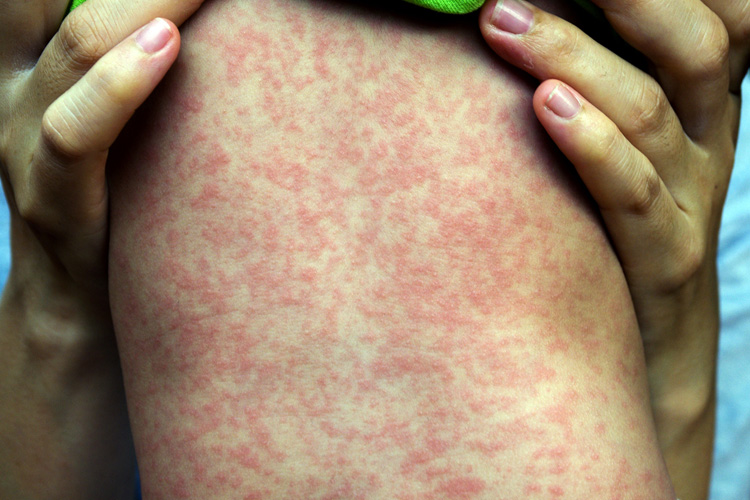 Сыпь при кори. Фото: phichet chaiyabin/Shutterstock.comКоревые высыпания носят название пятнисто-папулезной экзантемы, проявляясь в виде возвышающихся над кожей розовых узелков неправильной формы. Папулы окружены красными пятнами, увеличивающимися в размерах, склонных к слиянию между собой. Экзантема сопровождается повышением температуры тела, усилением кашля, насморка. Длительность данного периода – 4-5 дней, после чего сыпь бледнеет, изменяет цвет, сокращается в размерах. Состояние больного улучшается, снижается контагиозность вируса.
Следующий период болезни сопровождается процессом реконвалесценцией (кожной пигментацией).Данный период длится от 7 до 10 дней и, при отсутствии осложнений, заканчивается выздоровлением.Проявления кори у взрослыхКлиническая картина коревой инфекции у взрослых в процессе заболевания проходит те же периоды, что и при болезни в детском возрасте. Однако симптоматика более выраженная, болезнь протекает тяжелее, выше вероятность осложнений. К симптомам присоединяются тахикардия (более 100 ударов в минуту), понижение артериального давления, сыпь сопровождается подкожными кровоизлияниями, вызванными повреждением капилляров.Атипичные формы заболеванияВыделяют типичную клиническую картину болезни с сохранением всех симптомов и соблюдением периодичности развития, и атипичные формы.Митигированная или ослабленная форма характерна для пациентов, прошедших профилактические процедуры в инкубационном периоде (введение иммуноглобулина, стероидных гормонов, переливание крови, плазмы от доноров с иммунитетом и т. п.). В таком случае инкубационный период может удлиняться до 21 дня, симптоматика не выражена: катаральные признаки стерты, температура тела может оставаться в пределах нормы или повышаться до субфебрильных показателей, период высыпаний сокращен, экзантема бледная, необильная, высыпания на слизистых отсутствуют. Болезнь протекает быстро, без осложнений.Абортивная форма начинается так же, как и типичная коревая инфекция, однако на 2-3 сутки признаки заболевания исчезают. Гипертермия отмечается в первый день, после чего температура возвращается к норме. Сыпь присутствует преимущественно на лицевой части и туловище.Стертая форма характерна для больных, имеющих иммунную защиту от парамиксовируса вследствие вакцинации. Симптомы не выражены, течение быстрое, без осложнений, состояние больного удовлетворительное.Бессимптомная форма характеризуется отсутствием специфической симптоматики, определяясь только при лабораторном анализе крови на иммуноглобулины.Форма с аггравированными симптомами встречается редко. Сопровождается выраженной интоксикацией организма, геморрагическим синдромом, чаще характерна для взрослых.Диагностические мероприятияВыраженная клиническая картина коревой инфекции в большинстве случаев позволяет установить диагноз после визуального осмотра пациента. Однако в начале заболевания, при легком или нетипичном течении, а также присоединении иной инфекции необходима дифференциация с такими болезнями, как скарлатина, краснуха, инфекционная эритема, также сопровождающимися высыпаниями схожего характера и вида.
При лабораторной диагностике применяют вирусологический и серологический методы исследования.
При вирусологическом методе материалом изучения становятся носоглоточные смывы, отделяемое из глаз, моча больного корью. Проводится определение наличия парамиксовируса в биологических материалах при помощи иммунофлюоресценции, фазово-контрастной и флюоресцентной микроскопии. При серологическом методе прибегают к исследованиям реакции агглютинации, связывания комплемента и др. Анализ проводится дважды: в начале болезни и спустя две недели. Нарастание титра антител в 4 раза и более служат диагностическим критерием болезни.При помощи современных методов обследования (в частности, иммуноферментного анализа) можно выделять наличие специфических антител в крови, позволяющих судить об острой форме заболевания или более раннем контакте с возбудителем. Для такой диагностики проводят анализ крови на содержание иммуноглобулинов. О наличии выраженного инфекционного процесса свидетельствует наличие иммуноглобулинов М (IgM) в количестве >0,18 МЕ/мл. Анализ проводится с 3 суток после начала заболевания.
Дополнительные исследования не нацелены на диагностику, однако позволяют уточнить характер развития процесса и вероятность развития осложнений. Чаще всего для контроля и коррекции терапии назначается анализ мочи. При подозрении на воспаление легких как осложнение заболевания проводят диагностику при помощи рентгенологического исследования органов грудной клетки.Лечение кори у детей и взрослыхСпециальных препаратов, направленных на борьбу именно с парамиксовирусом, пока не существует. Лечение базируется на снижении выраженности симптомов, предотвращении или купировании осложнений.
Первоочередное значение имеет соблюдение постельного щадящего режима в течение 7-10 дней от начала заболевания и молочно-растительной диеты. Из рациона исключается острая, жирная, жареная пища, блюда, раздражающие слизистую желудочно-кишечного тракта.
Важное значение при лечении больного корью имеет соблюдение питьевого режима в виду возможной дегидратации организма из-за лихорадки, учащенного стула, диареи. При необходимости прибегают к использованию электролитных растворов.
Назначение витаминов носит специфический характер: известно, что заболевание переносится значительно тяжелее у пациентов с недостатком витамина А. Таким образом, назначение монопрепарата или поливитаминов – часть терапии при коревой инфекции.Симптомы и лечение медикаментамиСимптоматическая терапия зависит от того, какими симптомами сопровождается заболевание: симптомы определяют выбор лекарственных препаратов. При проявлениях коревого конъюнктивита используют промывания конъюнктивы физиологическим раствором, отваром ромашки, теплой кипяченой водой, 2% раствором гидрокарбоната натрия (пищевой соды). Если конъюнктивит носит бактериальных характер и наблюдается гнойное отделимое, назначают антибактериальные капли для глаз.
Для облегчения состояния при выраженном рините прибегают к сосудосуживающим препаратам местного действия и промываниям носовых ходов. Сухой, частый, изматывающий кашель требует назначения противокашлевых медикаментов. При высоких показателях температуры тела или склонности к судорожным реакциям на фоне гипертермии прибегают к жаропонижающим средствам.
В некоторых случаях показана терапия, направленная на усиление защитных сил организма. Так, корь у детей, симптомы которой указывают на выраженную интоксикацию, или у ослабленных взрослых пациентов – показание для лечения в стационаре с использованием человеческого иммуноглобулина для увеличения эффективности общего иммунитета пациента.При выраженной аллергической реакции, интоксикации, отечности возможно использование антигистаминных препаратов (Супрастин, Фенистил, Зиртек и т. п.).
При отсутствии осложнений и присоединившейся инфекции антибиотикотерапия не показана. При наличии симптомов бактериальной инфекции назначают антибиотики из группы пенициллинов, цефалоспоринов, макролидов. Терапия осложнений у детей проводится в стационарных условиях. Лекарственные препараты подбираются в зависимости от того, какой орган вовлечен в патологический процесс. Возможно пребывание в различных отделениях, в том числе в отделении реанимации и интенсивной терапии, если необходимо лечить такие осложнения, как менингит, энцефалит и пневмония.Корь: профилактические мерыБолезнь корь опасна тяжелыми осложнениями: коревой пневмонией, менингитом, энцефалитом, обструктивным бронхитом, ларингостенозом и другими. Вопреки нередкому мнению заболевание не ограничивается температурой и высыпаниями на коже, а может иметь длительное тяжелое течение с выраженным влиянием на различные внутренние органы, требовать длительного периода реабилитации. Осложнения могут провоцировать инвалидизацию или заканчиваться летальным исходом.Для предотвращения заболевания профилактика в виде вакцинации должна проводиться в установленные сроки (в 1 год и 6 лет ребенка) с ревакцинацией во взрослом возрасте при утере поствакцинального иммунитета.При контакте с больным человеком мерой профилактики, позволяющей значительно облегчить течение заболевания и предотвратить развитие осложнений, служит срочная вакцинация непривитого ребенка или взрослого «живой» моновакциной против парамиксовирусаПРОФИЛАКТИКА КОРИПассивная профилактика кори
Иммуноглобулин человека нормальный используется для пассивной профилактики кори, не позднее 72 часов от момента контакта. Он представляет собой иммунологически активную белковую фракцию, выделенную из сыворотки или плазмы доноров. Выпускается в ампулах по 1,5 мл (1 доза) или 3 мл (2 дозы), в упаковке 10 ампул. Хранят препарат в сухом темном месте при температуре +4...+8°C, срок годности составляет 2 года.Активная пррофилактика кориДостигнутый в России высокий уровень охвата первой прививкой, превышающий 95% в большинстве регионов, и введение обязательной второй прививки в 6 лет создают реальные предпосылки для достижения элиминации кори в указанные ВОЗ сроки. Смещение заболеваемости на подростковый и взрослый периоды в последние годы является следствием неполной вакцинации детей в предыдущие годы, когда охват на первом году не достигал 85%, а вторую прививку проводили лишь после тестирования детей на наличие антител.
Вакцинация против кори эффективна по крайней мере у 95% детей, иммунизированных в возрасте 15 мес или старше. Однако у детей, вакцинированных между 12 и 14 мес, персистенция материнских противокоревых антител может ослаблять ответ на иммунизацию.
Часть вакцинированных утрачивают иммунитет к кори, в результате чего и происходит возрастной сдвиг заболеваемости: на долю взрослых приходится около половины всех зарегистрированных случаев. Реальное число случаев заболевания корью в 5–6 раз превышает официальные показатели.
Сроки вакцинации
Вакцинацию против кори проводят не болевшим корью детям в возрасте 12-15 месяцев. Вторая прививка вводится в возрасте 6 лет (перед школой). Использование второй дозы вакцины позволяет защитить детей, которые не были вакцинированы (коллективный иммунитет), а также тех, кто не выработал иммунитет после первой дозы. Введение второй дозы может в известной мере бустировать иммунитет, полученный в результате первой прививки.
Вакцинация против кори в странах с высокой заболеваемостью проводятся в возрасте 9 и даже 6 мес. с целью защиты грудных детей, у которых заболевание протекает особено тяжело. У многих детей иммунитет при этом может не выработаться (в связи с взаимодействием с материнскими антителами); в этих случаях всем детям вводят повторную прививку, обычно на втором году жизни.
Совместимость
В календаре России вакцина против кори вводится одновременно с вакцинами против паротита, краснухи и гепатита В. Введение вакцин должно производиться разными шприцами в разные участки тела. Естественно, 4 одновременные инъекции создают трудности; менее травматично 2 введения по 2 вакцины с интервалом 1 месяц.
При необходимости постановки реакции Манту она должна быть проведена или одновременно с вакцинацией или через 6 недель после нее, поскольку коревой вакцинальный процесс может вызвать временное снижение чувствительности кожи к туберкулину, что послужит причиной ложноотрицательного результата.
Эффективность прививки
При правильной вакцинации иммунитет вырабатывается у 95% вакцинированных в возрасте 12 месяцев и у 98% вакцинированных в возрасте 15 месяцев на 21-28 день после прививки. Иммунитет держится более 25 лет, лишь у очень небольшого числа вакцинированных он может угасать.
Метод введения
Вакцину вводят подкожно или внутримышечно под лопатку или в область плеча (на границе нижней и средней терти плеча с наружной стороны). В связи с тем, что вакцинные вирусы легко инактивируются эфиром, спиртом и детергентом, необходимо не допускать контакта препарата с этими веществами.
Прививочные реакции
Коревая вакцина мало реактогенна. У большинства детей вакцинация не сопровождается какими-то ни было реакциями. Однако в некоторых случаях (вероятность 5-15%) могут наблюдаться следующии реакции (в период с 5 по 15 день после прививки):
• повышение температуры тела (как правило не выше 39 С) 
• катаральные явления (кашель, конъюнктивит, насморк) 
• необильная бледнорозовая кореподобная сыпь (у 5% детей) 
• у детей, склонных к аллергическим реакциям, может быть сыпь в первые часы после введения вакцины. 
Вакцинальные реакции обычно проходят в течение 2-3 дней.
Вне зависимости от выраженности реакции ребенок не заразен для окружающих.
Поствакцинальные осложнения
• Аллергические реакции. У детей с аллергией может возникнуть сыпь, крапивница, отек Квинке и т.п. Крайне редко могут наблюдаться реакции анафилатического шока (на неомицин и белок куриного яйца) 
• Судороги. При развитии температурной реакции на прививку у предрасположеных детей могут развиться фебрильные судороги, обычно продолжительностью 1-2 мин. Обычно эти судороги проходят без последствий. Для профилактики этого осложнения, детям со склоннностью к судорогам врач обычно назначает парацетамол с 5-го дня после прививки. 
• Поражения ЦНС. Были описаны случаи подострого склерозирующего панэнцефалита (ПСПЭ) у детей, не болевших корью, но получивших коревую вакцину. У некоторых из них причиной заболевания, возможно, была нераспознанная корь в течение первого года жизни или вакцинация против кори. Учитывая расчетную распространенность вакцинации против кори, возможный риск развития ПСПЭ при ее проведении составляет около 1 случая на миллион доз вакцины. Это значительно меньше, чем при заболевании корью - 6 - 22 случая ПСПЭ на миллион случаев кори. Результаты ретроспективного исследования, проведенного центром по контролю заболеваемости, позволяют предположить, что вакцинация против кори в целом предупреждает ПСПЭ, снижая заболеваемость корью, при которой высок риск этого осложнения. 
• Тромбоцитопения. Встречается крайне редко (1 на 40 000) после использования тривакцины, ее связывают обычно с влиянием краснушного компонента. Однако описаны отдельные случаи тромбоцитопении с полным выздоровлением и после применения коревой моновакцины. 
• Синдром токсического шока.Описанные случаи (в том числе и с летальным исходом), явились результатом загрязнения открытой ампулы вакцины золотистым стафилококком. 
Вероятность осложнений
  Корь (на 100000 чел) Прививка (на 100000 чел)
Энцефаломиелит 50-400 0,1
ПСПЭ 0,5-2,0 0,05-0,1
Пневмония 3800-1000 -
Смерть 10-10000 0,02
  
Противопоказания 
• Сильные реакции или осложнение на предыдущую дозу вакцины. 
• Если ребенок получал препараты крови (в т.ч. иммуноглобулины, плазму крови), то вакцинация проводится не ранее, чем через 3 месяца после введения препаратов крови. 
• Анафилактические или анафилактоидные реакции на аминогликозиды (в том числе, неомицин - в каждой дозе жидкой вакцины содержится около 25 мкг этого препарата). 
• Наличие анафилактических или анафилактоидных реакций на яйца в анамнезе. Реакция на белок куриного яйца является противопоказанием для применения импортных вакцин (так как они готовятся с использованием куриных эмбринов), однако в этом случае можно сделать прививку российской. И наоборот, в случае реакции на перепелиные яйца, прививку лучше сделать импортной вакциной. 
• Любое острое заболевание или обострение хронического заболевания. Однако в особых случаях (контакт с коревым больным и пр.) прививку можно делать детям с нетяжелыми формами респираторных и др. заболеваний (ОРЗ, диарея и т.п.) даже при наличии субфебрильной температуры. 
• Активный нелеченный туберкулез. Однако предварительной постановки реакции Манту перед прививкой не требуется. 
• Больные, получающие иммуносупрессивную терапию. После лекарственной или радиационной иммуносупресии вакцина вводится не ранее, чем через 3 месяца, после применения кортикостероидов в высоких дозах - не ранее чем через 1 мес. после окончания курса лечения. Это противопоказание не относится к больным, получающим замещающую терапию кортикостероидами, например, по поводу болезни Аддисона. 
• Больные с заболеваниями крови, лейкозами, лимфомами любых типов или другими злокачественными опухолями, поражающими костный мозг или лимфатическую систему. 
• Первичный и приобретенный иммунодефицит, включая больных СПИДом или другими клиническими проявлениями инфицирования вирусом иммунодефицита человека; нарушение клеточного иммунитета; гипогаммаглобулинемия или дисгаммаглобулинемия. Инфицированным ВИЧ (без выраженной иммуносупрессии) вакцинация не противопоказана. 
• Наличие врожденных или наследственных иммунодефицитов у родственников пациента, пока не будет доказана его достаточная иммунокомпетентность. 
• Беременность в связи с теоретическим риском для плода. 
Экстренная профилактика
Предпочитительно введение вакцины против кори в первые 3 дня от момента контакта с больным, которое проводится не болевшим корью и не привитым детям старше 12 месяцев, подросткам и взрослым. У детей в возрасте 3-12 месяцев также возможна экстренная профилактика в виде вакцинации.
Альтернативой вакцинации явдляется введение 1 или 2-х доз (в зависимости от состояния здоровья и времени, прошедшего от момента контакта) иммуноглобулина человека нормального. Используется для детей в возрасте до одного года, больных с иммунодефицитом и беременных женщин. Эта форма профилактики наиболее эффективна при введении до 4-го дня от момента контакта.
Вакцина коревая культуральная живая сухая
Производитель: Россия
Состав: не менее 1000 ТЦД50 вируса кори (штамм Ленинград-16 или Москва-5), выращенного в культуре клеток эмбрионов японских перепелов или перепелов линии "фараон". Содержится незначительное количество неомицина или канамицина (не более 20 ед) и следовое количество белка сыворотки крупного рогатого скота.
ММР II (вакцина для профилактики кори, паротита и краснухи)
Производитель: Merck Sharp & Dohme, СШАСостав: живые аттенуированные вирусы, в т.ч.: стандартные вирусы кори (штамм Эдмонстон) - 1000 ТЦД50; стандартные вирусы паротита (штамм Jeryl Linn); стандартные вирусы краснухи (штамм Wistar RA 27/3). Содержится следовое количество куриного белка и неомицина.
Приорикс (вакцина для профилактики кори, паротита и краснухи)
Производитель: Smithkline Beecham, Великобритания
Состав: живые аттенуированные вирусы, в т.ч.: стандартные вирусы кори (штамм Schwarz) - 1000 ТЦД50; стандартные вирусы паротита (штамм RIT 43/85, производный Jeryl Linn); стандартные вирусы краснухи (штамм Wistar RA 27/3) Содержится следовое количество куриного белка и неомицина. 
Рувакс (вакцина для профилактики кори)Производитель: Aventis Pasteur, ФранцияСостав: живой аттенуированный вирус кори (штамм Schwarz) - 1000 ТЦД50. Содержится следовое количество куриного белка и неомицинСимптомМеханизм развитияГипертермияПовышение температуры тела – защитная реакция организмаПризнаки психомоторного возбуждения: ухудшение сна, гиперреакция на раздражители, капризностьСледствие проникновения парамиксовируса в кору и иные отделы головного мозгаРинит (насморк), с прозрачным слизистым отделяемым, боли в горле, гиперемия слизистых, отекВирус повреждает капилляры верхних дыхательных путей, слизистая носовых ходов активируется и вырабатывает защитный белок. Выделения вызывают раздражение горла, носа. Отечность дыхательных путей может развиваться вплоть до ларингоспазмаКашельВоспалительный процесс в дыхательных путях распространяется на голосовые связки, что вызывает осиплость, хриплость голоса и характерный «лающий» кашельКонъюнктивит, светобоязньОтек внутренних оболочек век способствует размножению болезнетворных бактерий, воспалительный процесс способствует началу реакции раздражения на яркий светОтечность, одутловатость лицаВоспалительные процессы в шейных лимфатических узлах, провоцируемые парамиксовирусом, сопровождаются отечностью, застоем крови и лимфы в кровеносных сосудах головыКоревая энантемаОбразуется на 2-4 день заболевания на слизистой мягкого неба в виде красных пятен до полусантиметра в диаметре. Через 24-48 часов сливается с общей гиперемией слизистой горлаПятна Вельского-Филатова-КопликаВозникают на 3-5 день на слизистой щек в области жевательных зубов в виде небольших белых пятен с красной каймой вследствие омертвения части слизистой в очагах размножения парамиксовируса.Желудочно-кишечная симптоматикаБоль в животе, отказ от еды, учащение стула, тошнота, рвота как следствия поражения слизистых оболочек кишечника.СимптомМеханизм развитияИзменение цвета сыпиПо прошествии пяти дней после начала появления экзантемы в результате отложения меланина возникает симптом «грязной кожи», пятна светло-коричневого цвета на месте папулезных узлов.Шелушение эпидермисаОтпадают отмершие клетки рогового эпителия в местах высыпанийОбщее улучшение самочувствияНормализация температуры тела, снижение выраженности катаральных явлений вследствие выработки организмом противокоревых антител